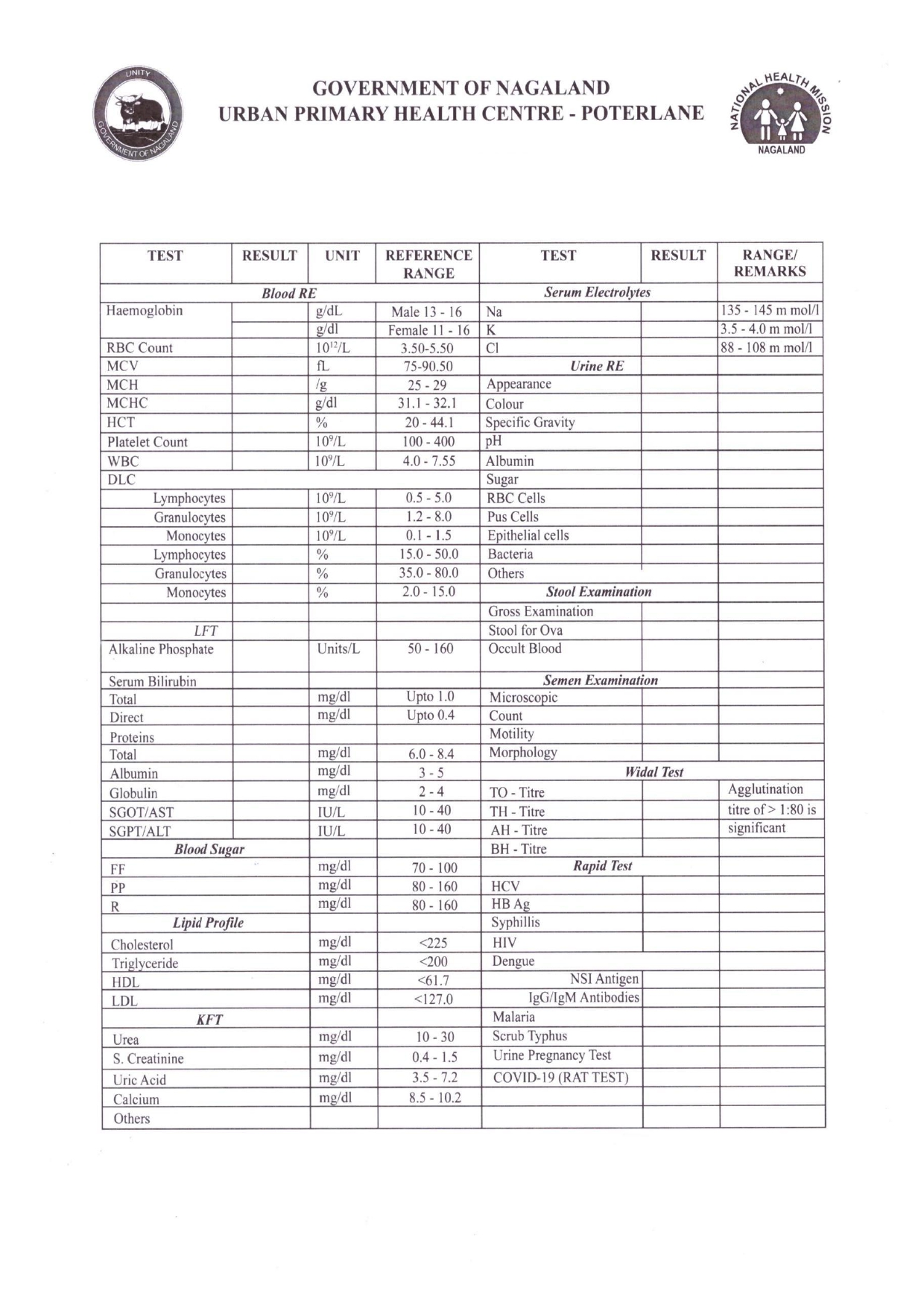 LABORATORY TESTS